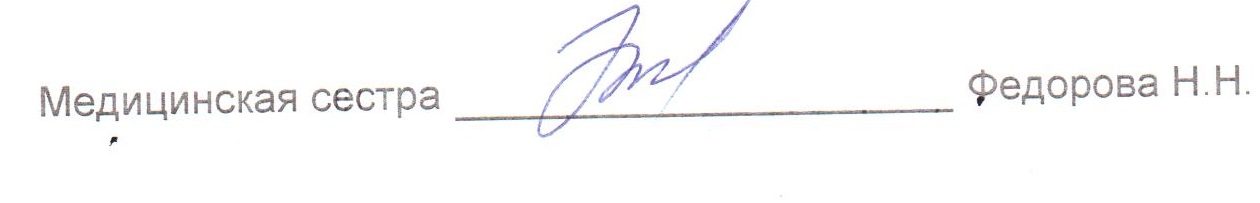 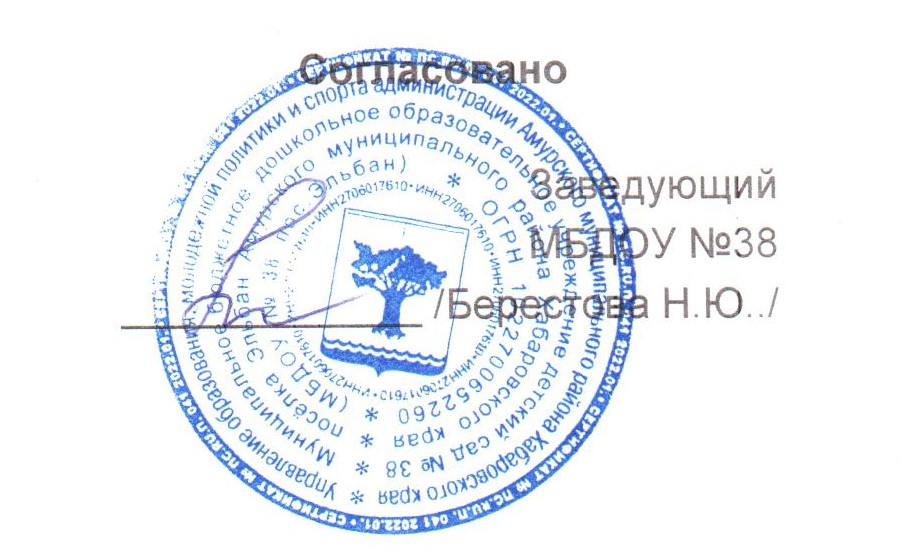 МЕНЮМЕНЮМЕНЮМЕНЮ5 мая 2022 г.5 мая 2022 г.5 мая 2022 г.5 мая 2022 г.5 мая 2022 г.5 мая 2022 г.5 мая 2022 г.5 мая 2022 г.5 мая 2022 г.Ясли 12 часовЯсли 12 часовЯсли 12 часовЯсли 12 часовЯсли 12 часовЯсли 12 часовЯсли 12 часовЯсли 12 часовЯсли 12 часовЯсли 12 часовЯсли 12 часовЯсли 12 часовЯсли 12 часовЯсли 12 часовЯсли 12 часовСбор-
ник
рецеп-
турСбор-
ник
рецеп-
тур№
техн.
картыНаименование блюдаНаименование блюдаНаименование блюдаНаименование блюдаВыходВыходХимический составХимический составХимический составХимический составХимический составХимический составЭнерге-
тическая
ценность,
ккалВита-
мин
С, мгСбор-
ник
рецеп-
турСбор-
ник
рецеп-
тур№
техн.
картыНаименование блюдаНаименование блюдаНаименование блюдаНаименование блюдаВыходВыходБелки, гБелки, гЖиры, гЖиры, гЖиры, гУгле-
воды, гЭнерге-
тическая
ценность,
ккалВита-
мин
С, мгЗавтракЗавтракЗавтракЗавтракЗавтракЗавтракЗавтракЗавтракЗавтракЗавтракЗавтракЗавтракЗавтракЗавтракЗавтракЗавтракЗавтрак20122012395КОФЕЙНЫЙ НАПИТОК С МОЛОКОМКОФЕЙНЫЙ НАПИТОК С МОЛОКОМКОФЕЙНЫЙ НАПИТОК С МОЛОКОМКОФЕЙНЫЙ НАПИТОК С МОЛОКОМ1601602,42,42,52,52,512,1810,420082008ХЛЕБ ПШЕНИЧНЫЙХЛЕБ ПШЕНИЧНЫЙХЛЕБ ПШЕНИЧНЫЙХЛЕБ ПШЕНИЧНЫЙ30302,22,20,20,20,214,66902008200813МАСЛО (ПОРЦИЯМИ)МАСЛО (ПОРЦИЯМИ)МАСЛО (ПОРЦИЯМИ)МАСЛО (ПОРЦИЯМИ)5544436020082008189КАША МАННАЯ МОЛОЧНАЯ
ЖИДКАЯКАША МАННАЯ МОЛОЧНАЯ
ЖИДКАЯКАША МАННАЯ МОЛОЧНАЯ
ЖИДКАЯКАША МАННАЯ МОЛОЧНАЯ
ЖИДКАЯ1601604,64,66,26,26,221,81620,5ИтогоИтогоИтогоИтогоИтогоИтогоИтого3553559,29,212,912,912,948,53480,9II ЗавтракII ЗавтракII ЗавтракII ЗавтракII ЗавтракII ЗавтракII ЗавтракII ЗавтракII ЗавтракII ЗавтракII ЗавтракII ЗавтракII ЗавтракII ЗавтракII ЗавтракII ЗавтракII Завтрак20082008442СОК ФРУКТОВЫЙСОК ФРУКТОВЫЙСОК ФРУКТОВЫЙСОК ФРУКТОВЫЙ1001000ИтогоИтогоИтогоИтогоИтогоИтогоИтого1001000ОбедОбедОбедОбедОбедОбедОбедОбедОбедОбедОбедОбедОбедОбедОбедОбедОбед2012201233САЛАТ ИЗ СВЕКЛЫ С ЧЕСНОКОМСАЛАТ ИЗ СВЕКЛЫ С ЧЕСНОКОМСАЛАТ ИЗ СВЕКЛЫ С ЧЕСНОКОМСАЛАТ ИЗ СВЕКЛЫ С ЧЕСНОКОМ30300,40,42,92,92,92,5381,22012201286СУП-ЛАПША ДОМАШНЯЯСУП-ЛАПША ДОМАШНЯЯСУП-ЛАПША ДОМАШНЯЯСУП-ЛАПША ДОМАШНЯЯ1501501,11,13336,6580,220082008352ПЮРЕ ИЗ ГОРОХА С МАСЛОМПЮРЕ ИЗ ГОРОХА С МАСЛОМПЮРЕ ИЗ ГОРОХА С МАСЛОМПЮРЕ ИЗ ГОРОХА С МАСЛОМ11011012,212,24,14,14,125,5188020122012302КНЕЛИ ИЗ КУР С РИСОМКНЕЛИ ИЗ КУР С РИСОМКНЕЛИ ИЗ КУР С РИСОМКНЕЛИ ИЗ КУР С РИСОМ60600,80,82,12,12,14,9430,320122012356СОУС СМЕТАННЫЙ С ТОМАТОМ И
ЛУКОМСОУС СМЕТАННЫЙ С ТОМАТОМ И
ЛУКОМСОУС СМЕТАННЫЙ С ТОМАТОМ И
ЛУКОМСОУС СМЕТАННЫЙ С ТОМАТОМ И
ЛУКОМ20200,40,42,22,22,21,7300,4к/кк/кк/кХЛЕБ РЖАНО-ПШЕНИЧНЫЙХЛЕБ РЖАНО-ПШЕНИЧНЫЙХЛЕБ РЖАНО-ПШЕНИЧНЫЙХЛЕБ РЖАНО-ПШЕНИЧНЫЙ3030020082008401КОМПОТ ИЗ СУШЕНЫХ ПЛОДОВКОМПОТ ИЗ СУШЕНЫХ ПЛОДОВКОМПОТ ИЗ СУШЕНЫХ ПЛОДОВКОМПОТ ИЗ СУШЕНЫХ ПЛОДОВ1501500,40,40,10,10,120,8870,2ИтогоИтогоИтогоИтогоИтогоИтогоИтого55055015,315,314,414,414,4624442,3ПолдникПолдникПолдникПолдникПолдникПолдникПолдникПолдникПолдникПолдникПолдникПолдникПолдникПолдникПолдникПолдникПолдник20082008434МОЛОКО КИПЯЧЕНОЕМОЛОКО КИПЯЧЕНОЕМОЛОКО КИПЯЧЕНОЕМОЛОКО КИПЯЧЕНОЕ1701704,84,85,25,25,27,8990,920122012460КРЕНДЕЛЬ САХАРНЫЙКРЕНДЕЛЬ САХАРНЫЙКРЕНДЕЛЬ САХАРНЫЙКРЕНДЕЛЬ САХАРНЫЙ50504,14,16,36,36,329,51900ИтогоИтогоИтогоИтогоИтогоИтогоИтого2202208,98,911,511,511,537,32890,9УжинУжинУжинУжинУжинУжинУжинУжинУжинУжинУжинУжинУжинУжинУжинУжинУжин20082008132КАРТОФЕЛЬ, ТУШЕНЫЙ С ЛУКОМКАРТОФЕЛЬ, ТУШЕНЫЙ С ЛУКОМКАРТОФЕЛЬ, ТУШЕНЫЙ С ЛУКОМКАРТОФЕЛЬ, ТУШЕНЫЙ С ЛУКОМ1101102,22,25,75,75,718,11339,1к/кк/кк/кСУФЛЕ ИЗ ПЕЧЕНИСУФЛЕ ИЗ ПЕЧЕНИСУФЛЕ ИЗ ПЕЧЕНИСУФЛЕ ИЗ ПЕЧЕНИ606013,113,16,16,16,14,51398,920122012392ЧАЙ БЕЗ САХАРАЧАЙ БЕЗ САХАРАЧАЙ БЕЗ САХАРАЧАЙ БЕЗ САХАРА1501500,10,10,11020082008ХЛЕБ ПШЕНИЧНЫЙХЛЕБ ПШЕНИЧНЫЙХЛЕБ ПШЕНИЧНЫЙХЛЕБ ПШЕНИЧНЫЙ30302,22,20,20,20,214,6690КОНФЕТЫ ЖЕЛЕЙНЫЕКОНФЕТЫ ЖЕЛЕЙНЫЕКОНФЕТЫ ЖЕЛЕЙНЫЕКОНФЕТЫ ЖЕЛЕЙНЫЕ20200ИтогоИтогоИтогоИтогоИтогоИтогоИтого37037017,617,612121237,334218ВсегоВсегоВсегоВсегоВсегоВсегоВсегоВсегоВсего515150,850,850,8185,1142322,1